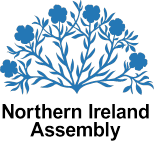 COMMITTEE FOR enterpRise, Trade and investmentMinutes of Proceedings24 NOVEMBER 2015SENATE CHAMBER, PARLIAMENT BUILDINGS, 10:00amPresent:		Mr Patsy McGlone (Chairperson) 		Mr Conor Murphy (Deputy Chairperson)		Mr Steven Agnew		Mr Adrian Cochrane-Watson		Mr Gordon Dunne		Mr Paul Givan		Mr William Humphrey		Mr Fearghal McKinney		Lord Morrow		Mr Máirtín Ó MuilleoirIn Attendance:		Mr Jim McManus (Assembly Clerk)		Ms Angela McParland (Assistant Assembly Clerk) 		Mr Michael Greer (Clerical Supervisor)		Ms Marion Johnson (Clerical Officer)		Ms Briege Mullan (Clerical Officer)Apologies:		 NoneThe meeting began at 10:xxamApologiesNo apologies were recorded. Legislation: The Credit Unions and Co-operative and Community Benefit Societies Bill – Draft Report Members considered The Credit Unions and Co-operative and Community Benefit Societies Bill draft report. Agreed: the committee agreed to move onto formal agreement of the Report. Legislation: The Credit Unions and Co-operative and Community Benefit Societies Bill – Formal Agreement of the Report The Committee formally scrutinised each paragraph of the report.Question put and agreed: that the Executive Summary at paragraphs 1-14 stands part of the report.Question put and agreed: that the Introduction at paragraphs 15-19 stands part of the report. Question put and agreed: that the Summary of the draft Bill, as presented to the Committee at Committee Stage, at paragraphs 20-41stands part of the report. Question put and agreed: that the Summary of Consideration of the Bill at paragraphs 42-88 stands part of the Bill. Question put and agreed: that the Summary of Consideration of Other Issues at paragraphs 89-96 stands part of the report. Question put and agreed: that the Clause-by-Clause Scrutiny of the Bill at paragraphs 97-105 stands part of the report. The Committee formally scrutinised each appendix of the report.Agreed: that the following papers should be appended to the Committee’s report:Minutes of proceedingsMinutes of evidence (Official Reports)Written submissions and other papersMemoranda and papers from DETIResearch papersList of witnessesAgreed: the Chairperson to approve an extract from today’s minutes which reflect the read-through of the report which will be published alongside the report but replaced by the full minutes of the meeting when they become available.Agreed: that the report in its entirety will be published on the Committee web pages, once it has been laid in the Business Office.Oral Briefing from DETI and BT : Northern Ireland Broadband Improvement ProjectThe representatives joined the meeting at 10.30amPaul Givan joined the meeting at 10.45amMáirtín Ó Muilleoir joined the meeting at 10.50amAdrian Cochrane-Watson joined the meeting at 10.57amFearghal McKinney joined the meeting at The Chairperson adjourned the meeting at 12:xxpm___________________________________________Mr Patsy McGlone
Chairperson
Committee for Enterprise, Trade and Investment24th November 2015